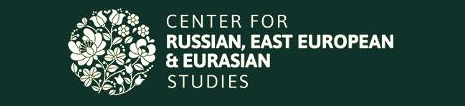 REEES COURSE SCHEDULE Spring Term 2024 (January 8 - April 27)Contact: Dr. Natalia Krylova, REEES Assistant Director for Academic Affairs nkv20@pitt.edu | (412) 648-7403ANTHROPOLOGY______________________________________________________________________________Archeology in Russia, Central Asia, and MongoliaANTH  1557, 1200 LEC (32093)  Bryan HanksCredits: 3 Meets: TruthThis course provides an overview of key prehistoric and early historic developments that occurred in Northern Eurasia within the territories formerly controlled by the Soviet Union. The primary focus of the course will be on evaluating the main lines of archaeological evidence in order to interpret and understand key cultural, economic, technological and ideological developments noted above. The course also will examine the substantial role that the discipline of archaeology and interpretations of the past played within larger social and political discourse during the Soviet Period and since its collapse in 1991. This course will appeal to students interested in comparative studies of Old-World archaeology as well as cultural and historical studies of Russia, Central Asia and Mongolia.Attributes: DSAS Geographic Region General Ed. Requirement DSAS Historical Analysis General Ed. Requirement SCI Polymathic Contexts: Global&Cross Cul GE. Req. SCI Polymathic Contexts: Soc/Behav. GE. Req. Russian & East European StudiesReligion and Culture  ANTH 1771, 1096 LEC (31095) Tanzeen DohaCredits: 3   Meets: TuThReligion is thought, felt, and acted out in social and cultural contexts. The relationship between religion and culture is the focus of the course. The objectives are to understand religion wherever and whenever found, and to understand the anthropological approach in the cross-cultural study of religion. Religious belief, ritual, myth, dogma, and religious specialists in industrial and non-industrial societies are compared.Attributes: Asian Studies Global Studies Russian & East European StudiesBOSNIAN/CROATIAN/MONTENEGRIN/SERBIAN______________________________________________________________________________Elementary Bosnian/Croatian/Montenegrin/Serbian 2BCMS 0020,  1030 LEC (13954)Ljiljana Duraskovic Credits: 3   Meets: MoWeThis is a four-skills (listening, speaking, reading, writing) practical introduction to the Bosnian/Croatian/Montenegrin/Serbian languages, second semester, first-year.Attributes: DSAS Second Language General Ed. Requirement Russian & East European StudiesIntermediate Bosnian/Croatian/Montenegrin/Serbian 4BCMS 0040, 1040 LEC (13955)Ljiljana Duraskovic Credits: 3   Meets: MoWeThis is a four-skills (listening, speaking, reading, writing) practical introduction to the Bosnian/Croatian/Montenegrin/Serbian languages, second semester, second year.Attributes: Russian & East European StudiesAdvanced Bosnian/Croatian/Montenegrin/Serbian 6BCMS 0410, 1040 LEC (11185)Ljiljana Duraskovic Credits: 3   Meets: MoWeThis course (third-year, second-semester Bosnian/Croatian/Montenegrin/Serbian) is a systematic review of grammar and phraseology, which develops the student's vocabulary, grammar, and communicative competence.Attributes: Russian & East European StudiesBUSINESS ECONOMICS ______________________________________________________________________________International Economics for ManagersBUSECN 1508, 1040 LEC (11873)Svitlana Maksymenko Credits: 3   Meets: MoWeThis course introduces the broad field of int'l econ, with emphasis on developing a framework for effective management in today's global economy. Key issues and problems are explored in areas of int'l trade, int'l investment & int'l payments, from the perspective of managers of enterprises operating in a cross-border, int'l environment. The approach will be verbal, graphical, and non-technical and will draw from actual data sets and late-breaking news items from such business-oriented publications as Financial Times Economist, Wall Street Journal and New York Times.Attributes: Asian Studies European and Eurasian Studies European Union Studies Global Studies Latin American Studies Russian & East European Studies Transatlantic Studies West European StudiesCLASSICS________________________________________________________________________________Greek Civilization CLASS 0010, 1010 LEC (23510)Wesley ScottCredits: 3   Meets: WeA general introduction to the culture and society of Ancient Greece, with emphasis on the Archaic Period and the fifth and fourth centuries B.C.Attributes: DSAS Geographic Region General Ed. Requirement Medieval & Renaissance Studies SCI Polymathic Contexts: Global&Cross Cul GE. Req. European and Eurasian Studies Mediterranean Studies Russian & East European Studies West European StudiesGreek History CLASS 1210, 1000 LEC (28052)Andrew KorzeniewskiCredits: 3   Meets: MoWeFr  A survey of the history of ancient Greece, with special emphasis on political and social developments during the fifth century B.C.Attributes: DSAS Geographic Region General Ed. Requirement DSAS Historical Analysis General Ed. Requirement Medieval & Renaissance Studies SCI Polymathic Contexts: Global&Cross Cul GE. Req. SCI Polymathic Contexts: Soc/Behav. GE. Req. Russian & East European Studies West European StudiesVarieties of Early Christianity CLASS 1432, 1060 LEC (10428)Brock Bahler Credits: 3   Meets: TuThAn examination of the diverse strands of Christianity as developed both in the Christian bible and outside of it.Attributes: DSAS Historical Analysis General Ed. Requirement Medieval & Renaissance Studies SCI Polymathic Contexts: Global&Cross Cul GE. Req. SCI Polymathic Contexts: Soc/Behav. GE. Req. European and Eurasian Studies Mediterranean Studies Russian & East European Studies West European Studies Warfare: Ancient MediterraneanCLASS 1650, 1010 SEM (24581) Josh CannonCredits: 3   Meets: TuSince the dawn of civilization, warfare has been a constant threat to society. Although the material remains of ancient warfare survive in the archaeological record, the literary accounts of Greco-Roman authors provide us with additional evidence to reconstruct developments in, and attitudes toward, armed conflict in the ancient Mediterranean region. This undergraduate course surveys the literary and material evidence of Greco-Roman warfare. Significant battles, developments, strategies, and attitudes are presented chronologically, and special attention is paid to issues of biological and chemical warfare, votive dedications and war trophies, casualties and commemoration, civilian impact, and the effects of post-traumatic stress disorder. This class is a designated W-course, so considerable attention will be paid to developing critical reading, writing, and oral presentation skills.Attributes: DSAS Geographic Region General Ed. Requirement Writing Intensive Course (WRIT) SCI Polymathic Contexts: Global&Cross Cul GE. Req. European and Eurasian Studies Mediterranean Studies Russian & East European Studies West European StudiesENGLISH LITERATURE _____________________________________________________________________________________Science Fiction ENGLIT 0626, 1035 SEM (22768)Credits: 3   Meets: TuThThis course introduces students to the major ideas, themes, and writers in the development of science fiction as a genre. Discussions will help students to understand and use critical methods for the analysis of science fiction. The topics covered include problems describing and defining the genre, contrasting ideologies in Soviet and American science fiction, the roles of women as characters, readers and writers of science fiction, etc.Attributes: DSAS Literature General Ed. Requirement SCI Polymathic Contexts: Humanistic GE. Req. European and Eurasian Studies Russian & East European Studies Transatlantic Studies West European StudiesApocalypse ENGLIT 0646, 1100 LEC (31138)Kenneth SalzerCredits: 3   Meets: MoWeFrIn the afterword to his graphic novel Memetic, James Tynion describes the apocalypse as “a cultural tool”. Whether the apocalypse is religious, or technophobic, or even just a pure fear of death itself, it helps us come to terms with a certain level of chaos that we can’t overcome.” The texts we will read in this course are indicative of this impulse to find meaning and purpose in humanity’s demise. From early religious narratives to recent texts (novels, stories, drama), we will trace the different ways that authors imagine the end of days: wayward comets, environmental upheaval, lethal plagues, misused technologies, etc. Very often writers do not end their stories with total devastation, however; as a result, we will consider how post-apocalyptic narratives fashion a sense of hope in the wake of tragedy.Attributes: DSAS Literature General Ed. Requirement SCI Polymathic Contexts: Humanistic GE. Req.Computational Methods in HumanitiesENGLIT 1600, 1060 LEC (24152)James Pickett Credits: 3   Meets: MoWeFr This course introduces students to the use of computational modeling and programming to conduct text-based research in the humanities. The goals of this course are to learn how to identify research questions in the humanities that are amenable to computational analysis and processing, along with designing and implementing xml-based computational systems to explore those questions.Attributes: DSAS Quant.-Formal Reason General Ed. Requirement Russian & East European Studies David C. Frederick Honors College CourseFILM AND MEDIA STUDIES_____________________________________________________________________________________Slovak, Czech, and Central European Film FMST 0335, 1210 LEC (29239)Renata KamenarovaCredits: 3 Meets: TuThe course presents central European filmmaking in its cultural context, and central European (Czech, Slovak, Hungarian, etc.) Culture through film. The students learn to discuss them in their cultural context against the panorama of life in central Europe, as well as from the American perspective. The focus is both on film aesthetics, and on the social implications of the content of the films, which was considered crucial by central European directors, screenwriters, and audiences.Attributes: DSAS Geographic Region General Ed. Requirement SCI Polymathic Contexts: Global&Cross Cul GE. Req. Global Studies Russian & East European StudiesRussian Film: Stalin to Putin  FMST 0321, 1000 (LEC) 27736   Credits: 3   Meets: WeThe course traces the history of Russo-Soviet cinema from the death of Stalin to the present. Particular attention is paid to the four major periods in Russo-Soviet history since the death of Stalin.Attributes: DSAS The Arts General Ed. Requirement DSAS Geographic Region General Ed. Requirement Writing Intensive Course (WRIT) SCI Polymathic Contexts: Global&Cross Cul GE. Req. SCI Polymathic Contexts: Humanistic GE. Req. Russian & East European StudiesGERMAN_____________________________________________________________________________________Indo-European Folktales GER 1502, 1015 LEC (10476) Jaclyn KurashCredits: 3 (Recitation Required), Meets: MoWeGerman 1502 is a study of the esthetic, psychological, and social values reflected in a variety of European folklore genres, including magic tales, legends, proverbs, superstitions, and jests. The Grimms' pioneering collections constitute the course's nucleus, but it draws numerous supporting examples from other European countries as well.Attributes: DSAS Geographic Region General Ed. Requirement DSAS Literature General Ed. Requirement Children's Literature Medieval & Renaissance Studies SCI Polymathic Contexts: Global&Cross Cul GE. Req. SCI Polymathic Contexts: Humanistic GE. Req. Asian Studies European and Eurasian Studies Global Studies Russian & East European Studies West European StudiesIndo-European Folktales (Virtual)GER 1502, 7510 LEC (25581) Uwe StenderCredits: 3 (Recitation Required), Meets: Virtual, TBDGerman 1502 is a study of the esthetic, psychological, and social values reflected in a variety of European folklore genres, including magic tales, legends, proverbs, superstitions, and jests. The Grimms' pioneering collections constitute the course's nucleus, but it draws numerous supporting examples from other European countries as well.Attributes: DSAS Geographic Region General Ed. Requirement DSAS Literature General Ed. Requirement Children's Literature Medieval & Renaissance Studies SCI Polymathic Contexts: Global&Cross Cul GE. Req. SCI Polymathic Contexts: Humanistic GE. Req. Asian Studies European and Eurasian Studies Global Studies Russian & East European Studies West European StudiesIndo-European Folktales (Recitation)GER 1502, 1022-REC (11204)Benjamin BrandCredits: 0   Meets:  ThGerman 1502 is a study of the esthetic, psychological, and social values reflected in a variety of European folklore genres, including magic tales, legends, proverbs, superstitions, and jests. The Grimms' pioneering collections constitute the course's nucleus, but it draws numerous supporting examples from other European countries as well.Attributes: DSAS Geographic Region General Ed. Requirement DSAS Literature General Ed. Requirement Children's Literature Medieval & Renaissance Studies SCI Polymathic Contexts: Global&Cross Cul GE. Req. SCI Polymathic Contexts: Humanistic GE. Req. Asian Studies European and Eurasian Studies Global Studies Russian & East European Studies West European StudiesIndo-European Folktales (Recitation)GER 1502, 1025-REC (10804)Cristina D’ImperioCredits: 0   Meets:  Fr        German 1502 is a study of the esthetic, psychological, and social values reflected in a variety of European folklore genres, including magic tales, legends, proverbs, superstitions, and jests. The Grimms' pioneering collections constitute the course's nucleus, but it draws numerous supporting examples from other European countries as well.Attributes: DSAS Geographic Region General Ed. Requirement DSAS Literature General Ed. Requirement Children's Literature Medieval & Renaissance Studies SCI Polymathic Contexts: Global&Cross Cul GE. Req. SCI Polymathic Contexts: Humanistic GE. Req. Asian Studies European and Eurasian Studies Global Studies Russian & East European Studies West European StudiesIndo-European Folktales (Recitation)GER 1502, 1027-REC (11205)Benjamin BrandCredits: 0   Meets:  ThGerman 1502 is a study of the esthetic, psychological, and social values reflected in a variety of European folklore genres, including magic tales, legends, proverbs, superstitions, and jests. The Grimms' pioneering collections constitute the course's nucleus, but it draws numerous supporting examples from other European countries as well.Attributes: DSAS Geographic Region General Ed. Requirement DSAS Literature General Ed. Requirement Children's Literature Medieval & Renaissance Studies SCI Polymathic Contexts: Global&Cross Cul GE. Req. SCI Polymathic Contexts: Humanistic GE. Req. Asian Studies European and Eurasian Studies Global Studies Russian & East European Studies West European StudiesIndo-European Folktales (Recitation)GER 1502, 1055-REC (11143)Dieter WaeltermannCredits: 0   Meets:  FrGerman 1502 is a study of the esthetic, psychological, and social values reflected in a variety of European folklore genres, including magic tales, legends, proverbs, superstitions, and jests. The Grimms' pioneering collections constitute the course's nucleus, but it draws numerous supporting examples from other European countries as well.Attributes: DSAS Geographic Region General Ed. Requirement DSAS Literature General Ed. Requirement Children's Literature Medieval & Renaissance Studies SCI Polymathic Contexts: Global&Cross Cul GE. Req. SCI Polymathic Contexts: Humanistic GE. Req. Asian Studies European and Eurasian Studies Global Studies Russian & East European Studies West European StudiesIndo-European Folktales (Recitation)GER 1502, 1065-REC (22506)Cristina D'ImperioCredits: 0   Meets:  FrGerman 1502 is a study of the esthetic, psychological, and social values reflected in a variety of European folklore genres, including magic tales, legends, proverbs, superstitions, and jests. The Grimms' pioneering collections constitute the course's nucleus, but it draws numerous supporting examples from other European countries as well.Attributes: DSAS Geographic Region General Ed. Requirement DSAS Literature General Ed. Requirement Children's Literature Medieval & Renaissance Studies SCI Polymathic Contexts: Global&Cross Cul GE. Req. SCI Polymathic Contexts: Humanistic GE. Req. Asian Studies European and Eurasian Studies Global Studies Russian & East European Studies West European StudiesIndo-European Folktales (Recitation)GER 1502, 1080-REC (24539)Dieter WaeltermannCredits: 0   Meets:  FrGerman 1502 is a study of the esthetic, psychological, and social values reflected in a variety of European folklore genres, including magic tales, legends, proverbs, superstitions, and jests. The Grimms' pioneering collections constitute the course's nucleus, but it draws numerous supporting examples from other European countries as well.Attributes: DSAS Geographic Region General Ed. Requirement DSAS Literature General Ed. Requirement Children's Literature Medieval & Renaissance Studies SCI Polymathic Contexts: Global&Cross Cul GE. Req. SCI Polymathic Contexts: Humanistic GE. Req. Asian Studies European and Eurasian Studies Global Studies Russian & East European Studies West European StudiesIndo-European Folktales (Recitation)GER 1502, 1085-REC (25298)Cristina D'ImperioCredits: 0   Meets:  ThGerman 1502 is a study of the esthetic, psychological, and social values reflected in a variety of European folklore genres, including magic tales, legends, proverbs, superstitions, and jests. The Grimms' pioneering collections constitute the course's nucleus, but it draws numerous supporting examples from other European countries as well.Attributes: DSAS Geographic Region General Ed. Requirement DSAS Literature General Ed. Requirement Children's Literature Medieval & Renaissance Studies SCI Polymathic Contexts: Global&Cross Cul GE. Req. SCI Polymathic Contexts: Humanistic GE. Req. Asian Studies European and Eurasian Studies Global Studies Russian & East European Studies West European StudiesIndo-European Folktales (Recitation)GER 1502, 1090-REC (27239)Dieter WaeltermannCredits: 0   Meets:  ThGerman 1502 is a study of the esthetic, psychological, and social values reflected in a variety of European folklore genres, including magic tales, legends, proverbs, superstitions, and jests. The Grimms' pioneering collections constitute the course's nucleus, but it draws numerous supporting examples from other European countries as well.Attributes: DSAS Geographic Region General Ed. Requirement DSAS Literature General Ed. Requirement Children's Literature Medieval & Renaissance Studies SCI Polymathic Contexts: Global&Cross Cul GE. Req. SCI Polymathic Contexts: Humanistic GE. Req. Asian Studies European and Eurasian Studies Global Studies Russian & East European Studies West European StudiesIndo-European Folktales (Recitation)GER 1502, 1085-REC (25298)Benjamin BrandCredits: 0   Meets:  ThGerman 1502 is a study of the esthetic, psychological, and social values reflected in a variety of European folklore genres, including magic tales, legends, proverbs, superstitions, and jests. The Grimms' pioneering collections constitute the course's nucleus, but it draws numerous supporting examples from other European countries as well.Attributes: DSAS Geographic Region General Ed. Requirement DSAS Literature General Ed. Requirement Children's Literature Medieval & Renaissance Studies SCI Polymathic Contexts: Global&Cross Cul GE. Req. SCI Polymathic Contexts: Humanistic GE. Req. Asian Studies European and Eurasian Studies Global Studies Russian & East European Studies West European StudiesKafka and the Modern World GER 1510, 1000 SEM (28808)Amy ColinCredits: 3   Meets: TuThHuman bugs, tortured bodies, persecuted sons, this course examines the literature and legacy of one of the world's greatest authors. Explore questions of power, truth, and self. Learn about German Jewish culture in Prague at the turn of the century. All readings and discussions in English.Attributes: DSAS Geographic Region General Ed. Requirement DSAS Literature General Ed. Requirement SCI Polymathic Contexts: Global&Cross Cul GE. Req. SCI Polymathic Contexts: Humanistic GE. Req. Global Studies Russian & East European Studies West European StudiesMODERN GREEK_____________________________________________________________________________________Greek (Modern) 2  GREEKM 0102, 1050 LEC (10711)Toula Protopapa  Credits: 4   Meets: MoWeAt the end of the second term of the first year of study the student should be able to produce all the significant sound patterns of the language, to recognize and use the major grammatical structures within a limited core vocabulary. The student should be able a) to engage in simple conversations with native speakers about a limited number of everyday situations and b) to read and write simple material related to the situations presented.Attributes: DSAS Second Language General Ed. Requirement European and Eurasian Studies European Union Studies Global Studies Mediterranean Studies Russian & East European Studies Transatlantic Studies West European StudiesGreek (Modern) 4 GREEKM 0104, 1100 LEC (31266)Toula Protopapa  Credits: 4 Meets: MoWeAt the end of the second term of the second year the student should be able to converse comfortably with a native speaker on a variety of non-specialized subjects. The student will be offered an opportunity to experience and more fully understand the culture of the people who use the language through readings of various types. More complex writing tasks will be expected at this level.Attributes: DSAS Second Language General Ed. Requirement European and Eurasian Studies European Union Studies Global Studies Russian & East European Studies Transatlantic Studies West European StudiesGreek (Modern) 6 GREEKM 0106, 1010 LEC (24727)  Areti PapanastasiouCredits: 3   Meets: TuThThis course continues the thematic exploration of Greek culture at the advanced intermediate level. By the end of this year, students will be able to participate in most conversations employing common idiomatic language and express opinion and arguments with clarity and fluency. By the end of this course students should be able to: talk about the history of the Acropolis and the Olympic Games; discuss the achievements of the Byzantine Empire; employ useful banking and economic terminology; understand the Greek polity and the language of the Press; and engage with Modern Greek literature.Attributes: European and Eurasian Studies European Union Studies Global Studies Mediterranean Studies Russian & East European Studies Transatlantic Studies West European StudiesHISTORY_____________________________________________________________________________________Religions of the West  HIST 0125, 1030-LEC (16053), 1035-LEC (27136)Marcela Perdomo Alvarado, Adam Shear Credits: 3   Meets: TuTh (1030-LEC), MoWeFr (1035-LEC) This course is a historical introduction to the religious traditions that developed in the ancient Near East and the Mediterranean. Our major emphasis is on the history of the religious traditions that emerged in late antiquity in this area, and which continue to be major world religions: Judaism, Christianity, and Islam. We will also touch on Zoroastrianism. We focus on key concepts, historical developments, and contemporary issues. Throughout the course, we also examine interactions among these religious traditions. In the last part of the course, we examine the issue of globalization and the spread of these religions around the world as well as the presence of "non-Western" religions in the "West." The course also serves as an introduction to the academic study of religion and provides a foundation for further coursework in Judaism, Christianity, and Islam. No prior knowledge of any of the religions studied is expected or assumed.Attributes: DSAS Global Issues General Ed. Requirement DSAS Historical Analysis General Ed. Requirement SCI Polymathic Contexts: Global&Cross Cul GE. Req. SCI Polymathic Contexts: Soc/Behav. GE. Req. European and Eurasian Studies Russian & East European Studies Transatlantic Studies West European StudiesReligions of the West (Virtual)HIST 0125, 7510-LEC (31195)Joel BradyCredits: 3This course is a historical introduction to the religious traditions that developed in the ancient Near East and the Mediterranean. Our major emphasis is on the history of the religious traditions that emerged in late antiquity in this area, and which continue to be major world religions: Judaism, Christianity, and Islam. We will also touch on Zoroastrianism. We focus on key concepts, historical developments, and contemporary issues. Throughout the course, we also examine interactions among these religious traditions. In the last part of the course, we examine the issue of globalization and the spread of these religions around the world as well as the presence of "non-Western" religions in the "West." The course also serves as an introduction to the academic study of religion and provides a foundation for further coursework in Judaism, Christianity, and Islam. No prior knowledge of any of the religions studied is expected or assumed.Attributes:DSAS Global Issues General Ed. Requirement DSAS Historical Analysis General Ed. Requirement SCI Polymathic Contexts: Global&Cross Cul GE. Req. SCI Polymathic Contexts: Soc/Behav. GE. Req. European and Eurasian Studies Russian & East European Studies Transatlantic Studies West European StudiesWorld War 2 Europe   HIST 0187, 1010 LEC (30952)Leslie Hammond, Duncan RileyCredits: 3 (Recitation Required) Meets: TuTh   The causes of WW II are surveyed, including World War I, the Russian Revolution, the Great Depression, and the rise of fascist regimes. The determinants of German expansionism will be discussed and related to the outbreak of war in 1939. The military struggle receives attention, but such topics as economic mobilization, propaganda, occupation policies, resistance movements and the Holocaust are also discussed. The course concludes with an analysis of war time diplomacy, the Postwar settlement, and the onset of the Cold War.Attributes: DSAS Geographic Region General Ed. Requirement DSAS Historical Analysis General Ed. Requirement SCI Polymathic Contexts: Global&Cross Cul GE. Req. SCI Polymathic Contexts: Soc/Behav. GE. Req. Russian & East European Studies West European StudiesWorld War 2 Europe   HIST 0187, 1011-REC (30953), 1012-REC (30954), 1013-REC (30955), 1014-REC (30956)Duncan Riley Credits: 0   Meets: F   The causes of WWII are surveyed, including World War I, the Russian Revolution, the Great Depression, and the rise of fascist regimes. The determinants of German expansionism will be discussed and related to the outbreak of war in 1939. The military struggle receives attention, but such topics as economic mobilization, propaganda, occupation policies, resistance movements and the Holocaust are also discussed. The course concludes with an analysis of war time diplomacy, the Postwar settlement, and the onset of the Cold War.Attributes: DSAS Geographic Region General Ed. Requirement DSAS Historical Analysis General Ed. Requirement SCI Polymathic Contexts: Global&Cross Cul GE. Req. SCI Polymathic Contexts: Soc/Behav. GE. Req. Russian & East European Studies West European StudiesRussia to 1917   HIST 0301, 1200-LEC (31487) James PickettCredits: 3   Meets: MoWe This course analyzes the major social and economic problems of the Russian Empire from the emancipation of 1861 through the Revolution of 1917. The emphasis is on understanding the major issues that precipitated the first "socialist" Revolution in European history.Attributes: DSAS Geographic Region General Ed. Requirement DSAS Historical Analysis General Ed. Requirement SCI Polymathic Contexts: Global&Cross Cul GE. Req. SCI Polymathic Contexts: Soc/Behav. GE. Req. Russian & East European Studies Soviet Russia HIST 0302, 1035-LEC (24722) Ira RolduginaCredits: 3   Meets: MoWeThis course examines the history of the USSR from 1917 to the present. Particular attention is paid to the revolutionary transformation of society, the construction of the Soviet state and Soviet society, and to the ways in which state and society relate.Attributes:DSAS Geographic Region General Ed. Requirement DSAS Historical Analysis General Ed. Requirement SCI Polymathic Contexts: Global&Cross Cul GE. Req. SCI Polymathic Contexts: Soc/Behav. GE. Req. Russian & East European StudiesCapstone Seminar HIST 1000, 1010-SEM (31300), 1040-SEM (24965), 1090-SEM (16475)Niklas Frykman, Pernille Roege, Liann TsoukasCredits: 3   Meets:  Tu (1010-SEM, 1040-SEM), W(1090-SEM) This course seeks to acquaint history majors with proper techniques of historical research and writing.Attributes: Capstone Course Writing Intensive Course (WRIT) Asian Studies Global Studies Russian & East European StudiesComputational Methods in HumanitiesHIST 1030, 1060-LEC (16758)James PickettCredits: 3   Meets: MoWeFrThis course introduces students to the use of computational modeling and programming to conduct text-based research in the humanities. Course goals include 1) learning how to identify research questions in the humanities that are amenable to computational analysis and processing and 2) designing and implementing XML-based computational systems to explore those questions. No prior programming experience or knowledge of foreign languages required.Attributes: DSAS Quant.-Formal Reason General Ed. Requirement SCI Polymathic Contexts: Soc/Behav. GE. Req. Russian & East European Studies David C. Frederick Honors College CourseNationalism   HIST 1046, 1210-LEC (31763)Jan Musekamp Credits: 3 (Recitation)  Meets: MoWeTheories of nationalism, ethnicity, and race are examined and are contrasted with theories of modernization and socialism. Particular emphasis is placed on ethnonationalism in developed Western countries, such as Britain, France, Spain, Belgium, and Canada, and on ethnic politics in the U.S. Comparisons are drawn with nationalism in other types of political systems, particularly the USSR, Yugoslavia, and selected Middle East and African countries.Attributes: DSAS Geographic Region General Ed. Requirement DSAS Historical Analysis General Ed. Requirement SCI Polymathic Contexts: Global&Cross Cul GE. Req. SCI Polymathic Contexts: Soc/Behav. GE. Req. Global Studies Russian & East European Studies West European StudiesNationalism (Recitation)HIST 1046, 1215-REC (31764), 1220-REC (31766), 1225-REC (31767), 1230-REC (31768)Aidar SaduakassovCredits: 0    Meets: ThTheories of nationalism, ethnicity, and race are examined and are contrasted with theories of modernization and socialism. Particular emphasis is placed on ethnonationalism in developed Western countries, such as Britain, France, Spain, Belgium, and Canada, and on ethnic politics in the U.S. Comparisons are drawn with nationalism in other types of political systems, particularly the USSR, Yugoslavia, and selected Middle East and African countries.Attributes: DSAS Geographic Region General Ed. Requirement DSAS Historical Analysis General Ed. Requirement SCI Polymathic Contexts: Global&Cross Cul GE. Req. SCI Polymathic Contexts: Soc/Behav. GE. Req. Global Studies Russian & East European Studies West European StudiesXenophobia in Modern Europe (Virtual)HIST 1175, 7510-LEC  (30944)John Boonstra Credits: 3   This course will examine Europe's post-war xenophobic, racist, and exclusionary policies. We will use memoirs, photo-journalism, film and interviews to understand recent discrimination against refugees, guest workers, Jews, linguistic and religious minorities. We will also put the question into scholarly context, as we examine how historians, sociologists, psychologists, and anthropologists try to understand the way in which Europeans construct the categories of "us" and the "others".Attributes: DSAS Diversity General Ed. Requirement DSAS Geographic Region General Ed. Requirement DSAS Historical Analysis General Ed. Requirement Online Asynchronous SCI Diversity General Ed. Requirements SCI Polymathic Contexts: Global&Cross Cul GE. Req. SCI Polymathic Contexts: Soc/Behav. GE. Req. Human Rights and Social Justice Russian & East European Studies West European StudiesVarieties of Early Christianity HIST 1776, 1015-LEC (10440)Brock BahlerCredits: 3    Meets: TuThThrough early Christian literature (such as non-canonical gospels and the writings of the Church Fathers) and various types of archaeological evidence, this course examines the many different and often competing forms of Christianity that developed in the first four centuries of the common era. Among the areas of examination are key theological issues, creedal formulation, Gnosticism, martyrdom, asceticism, Christian relations with pagans and Jews, and the battles over orthodoxy and heresy. We also assess the conversion of Constantine and the social and political implications of the Christianization of the Roman EmpireAttributes: DSAS Historical Analysis General Ed. Requirement Medieval & Renaissance Studies SCI Polymathic Contexts: Global&Cross Cul GE. Req. SCI Polymathic Contexts: Soc/Behav. GE. Req. European and Eurasian Studies Mediterranean Studies Russian & East European Studies West European StudiesEuropean Empires  HIST 2742, 1200-SEM (31928)Gregor ThumCredits: 3    Meets: ThThis course is designed to complement both chronologically and geographically the course Seas, Peoples, Empires. If the latter focuses on Western and Northern Europe's maritime empires and their expansion into the Atlantic and Pacific worlds, European Empire and Post-Imperial Spaces is mostly interested in the land empires of Central and Eastern Europe (German Reich, Austria-Hungary, Russian Empire/Soviet Union) as well as their post-imperial spaces from the March Revolution of 1848 to Russia's current war against Ukraine. The course goes beyond the established canon of the history of empire by also discussing imperial formations at unexpected places, such as the imperial ambitions of smaller nations like Poland and Czechoslovakia, or the imperial legacy that might shape the European Union and its politics in Africa and Eastern Europe.Attributes: Global Studies Russian & East European StudiesHistories and Cultures of the Black SeaHIST 1802: REEES Capstone Zsuzsanna MagdóCredits: 3    Meets: TuFor centuries, the Black Sea has connected Europe and Asia through human mobility, exchange, and disease. Today, the Black Sea is a focus for multiple issues of global urgency, including war, food insecurity, and environmental degradation. Topics for discussion include the following: does the Black Sea region serve as a useful lens to understand Russia’s war against Ukraine? What are the factors that shaped people’s lives around the Black Sea? How did human-environment interactions establish the region as central to food economies in the Europe-Asia-Africa nexus? Students will be encouraged to develop analytical questions to drive their own learning, build an appropriate bibliography, prepare a presentation, and write a research paper.Attributes:History and International Studies, African Studies, Central European Studies,Global Studies, Russian, East European, and Eurasian Studies, Mediterranean Studies, European and Eurasian Studies.HUNGARIAN__________________________________________________________________________________Hungarian 2HUN 0102, 1220-LEC (31272)  Viktoria BatistaCredits: 4    Meets: MoWeAt the end of the second term of the first year of study the student should be able to produce all the significant sound patterns of the language, to recognize and use the major grammatical structures within a limited core vocabulary. The student should be able a) to engage in simple conversations with native speakers about a limited number of everyday situations and b) to read and write simple material related to the situations presented.Attributes: DSAS Second Language General Ed. Requirement European and Eurasian Studies European Union Studies Global Studies Russian & East European Studies Transatlantic StudiesHungarian 4 HUN 0104, 1010-LEC (25542) Viktoria BatistaCredits: 3    Meets: MoWeAt the end of the second term of the second year the student should be able to converse comfortably with a native speaker on a variety of non-specialized subjects. The student will be offered an opportunity to experience and more fully understand the culture of the people who use the language through readings of various types. More complex writing tasks will be expected at this level.Attributes: DSAS Second Language General Ed. Requirement European and Eurasian Studies European Union Studies Global Studies Russian & East European Studies Transatlantic StudiesLAW AND CRIMINAL JUSTICE__________________________________________________________________________________Cybercrime LCJS 1520, 7010-LEC (15296)Joseph YuhaszCredits: 3    Meets: MWith the ever-increasing connectivity of devices to services, the likelihood of cybercrime victimization is expanding exponentially. In this course, students will learn the types of crimes that occur online, and receive a very basic overview of how these crimes are conducted. A basic overview of technology and common cyber terminology will be provided to assist students new to this subject. The course also will cover the process of cybercrime response, including an overview of evidence collection, evidence preservation, and legal considerations. Students will learn about the challenges Cybercrime investigators encounter when tracking down offenders on the web. Special attention will be given to the current Cyber threats faced by the financial industry.Attributes: Russian & East European StudiesCybercrime (Virtual)LCJS 1520, 7510-LEC (21700)JoAnne GreenCredits: 3    With the ever-increasing connectivity of devices to services, the likelihood of cybercrime victimization is expanding exponentially. In this course, students will learn the types of crimes that occur online, and receive a very basic overview of how these crimes are conducted. A basic overview of technology and common cyber terminology will be provided to assist students new to this subject. The course also will cover the process of cybercrime response, including an overview of evidence collection, evidence preservation, and legal considerations. Students will learn about the challenges Cyber crime investigators encounter when tracking down offenders on the web. Special attention will be given to the current Cyber threats faced by the financial industry.Attributes: Russian & East European StudiesInternational Organized Crime (Virtual)LCJS 1531, 7510-LEC (24762) Andrew McCluskyCredits: 3  Organized crime is no longer confined to a few countries such as Italy, the United States, and Japan. With the end of the Cold War and the immense technological advances that spread with globalization, organized crime has become much more pervasive, with a major impact in countries such as Russia, Mexico, and South Africa, and with increased operations (and especially co-operation) across borders. This course looks at the dynamics of transnational organized crime, explains why it develops in particular countries, the various forms it takes, and the responses of law enforcement agencies and international institutions.Attributes: Online Asynchronous Asian Studies Global Studies Russian & East European Studies West European StudiesTerrorism LCJS 1571, 7010-LEC (11910)John Fitzgerald Credits: 3    Meets: WThis course will provide a broad overall understanding of the nature and history of terrorism. Areas to be covered include the history of terrorism, domestic terrorism, the psychology of terrorism, the development of modern terrorism through biochemical hazards, narco-terrorism, religion-based terrorism, internal terrorism, and assassinations. Possible root causes and patterns of terrorism will be discussed. Additional topics to be included are counter-terrorism policies, the economics of terrorism, and the role of foreign policy.Attributes: African Studies Asian Studies European and Eurasian Studies Global Studies Russian & East European Studies Transatlantic Studies West European StudiesInternational LawLCJS 1581, 7010-LEC (26895)Melissa Ruggerio Credits: 3   Meets: M This course focuses on the nature of international law and how it differs from law within states. Topics covered include the role of the United Nations, treaties, enforcement mechanisms, international courts, human rights issues, the law of war, genocide, and the prospects for the future of international law.Attributes: Global Studies Human Rights and Social Justice Transatlantic Studies West European StudiesLAW__________________________________________________________________________________International Business Transactions*LAW 2225, 1030-LEC 25561Ronald BrandCredits: 3    Meets: TuThThis course analyzes basic international business transactions and the effects of U.S. Law, specific foreign law, and treaties on the conduct of the parties involved. The course covers issues of commercial law, regulation of cross-border transactions, dispute resolution, tax considerations, and antitrust law. Although a basic understanding of each of the areas of the law in the domestic context is helpful, there are no course prerequisites. Students are expected to develop an understanding of the U.S. Laws applicable to private international transactions and an awareness of the risks inherent in doing business in or with other countries and their nationals.Attributes: Russian & East European StudiesLINGUISTICS__________________________________________________________________________________Languages of the World LING 1951, 1220-LEC (31256) Alan JuffsCredits: 3    Meets: WeThis course is a survey of language classification, language structures, and language contact. It concentrates on two main questions: first, how do languages resemble, and differ from, each other in sounds, forms, and syntax? And second, what are some linguistic and sociopolitical results of situations in which two or more languages come into contact? The context for these investigations will be a study of selected language families, both in class and in individual student projects (including some elicitation of data from native speakers of various languages).Attributes: DSAS Cross-Cult. Awareness General Ed. Requirement SCI Polymathic Contexts: Global&Cross Cul GE. Req. Asian Studies Global Studies Russian & East European StudiesPERSIAN___________________________________________________________________________________Persian (Farsi) 2PERS 0102, 1020-LEC (14581)Shukuh GaznaviCredits: 4   Meets: TuThAt the end of the second term of the first year of study the student should be able to produce all the significant sound patterns of the language, to recognize and use the major grammatical structures within a limited core vocabulary. The student should be able to engage in simple conversations with native speakers about a limited number of everyday situations and b) to read and write simple material related to the situations presented.Attributes: DSAS Second Language General Ed. Requirement Asian Studies European and Eurasian Studies Global Studies Russian & East European StudiesPersian (Farsi) 4PERS 0104, 1300-LEC (22551)Shukuh GaznaviCredits: 3    Meets: TuThAt the end of the second term of the second year the student should be able to converse comfortably with a native speaker on a variety of non-specialized subjects. The student will be offered an opportunity to experience and more fully understand the culture of the people who use the language through readings of various types. More complex writing tasks will be expected at this level.Attributes: DSAS Second Language General Ed. Requirement Asian Studies European and Eurasian Studies Global Studies Russian & East European StudiesPersian (Farsi) 6  PERS 0106, 1010-LEC (23541)Shukuh GaznaviCredits: 3    Meets: MoWeIn this advanced course, students will integrate their language skills from all previous levels. At this level, students will identify an area of interest in Persian culture, gather sources to prepare discussion and analysis, and demonstrate advanced levels of language comprehension.Attributes: Asian Studies European and Eurasian Studies Global Studies Russian & East European StudiesPersian (Farsi) 8PERS 0108, 1000-LEC (28887)Shukuh GaznaviCredits: 3 Meets: MoWeThis course provides additional practice to help students achieve advanced linguistic fluency and accuracy. Students acquire mastery of speaking and pronunciation at a professional level through the use of authentic materials from various sources such as (Persian film, online Persian TV, internet radio, songs, newspapers, short stories, and more). The ultimate goal of this course is to improve their communication skills with fluency and accuracy and a more in depth understanding of Persian culture.Attributes: Asian Studies European and Eurasian Studies Global Studies Russian & East European StudiesPUBLIC AND INTERNATIONAL AFFAIRS ____________________________________________________________________________________International Affairs*PIA 2021, 1020-LEC (27214)Luke Condra Credits: 3     Meets: Mo This is an introductory course in the field of International Affairs (IA). It is designed to give students knowledge of the major theoretical approaches and issues in international politics. The course introduces students to basic concepts and schools of thought in IA and examines major institutions and processes through which foreign policies are made and implemented. A major objective is to relate theories and models to major national and international policy debates through the close examination of case studies. Reference will be made throughout to contemporary developments. The interlocking objectives of this course are: 1) to provide a grounding in the nature and characteristics of International Affairs; 2) to develop a broad understanding of the outstanding features of today's world and how it differs from other periods; and 3) to learn the key concepts for categorizing and analyzing the dynamics of international politics.Attributes: African Studies Asian Studies Global Studies Mediterranean Studies Russian & East European Studies Transatlantic Studies West European StudiesSecurity and Intelligence Studies* PIA 2303, 1100-LEC (27217)  Michael Kenney Credits: 3    Meets: TuThis course explores the nature of the international security environment ' past and present ' and considers whether and to what degree the logics for coping with security challenges have changed over time. In doing so, students will be introduced to the arguments and debates in the academic literature on security and intelligence issues and learn to apply them to contemporary challenges. We will spend the first third of the semester examining traditional security studies concepts and issues like war, coercion, effectiveness in nuclear and conventional warfighting, and the effects of regime type on security policies and achievements. The second third will then be dedicated to considering the utility of traditional concepts in understanding the nature of and strategically preferable responses to security challenges pervasive in the current international arena like asymmetric warfare, nuclear proliferation and missile defense, terrorism, and space and cyber warfare. The last third of the course examines the nuts and bolts of the United States national security apparatus to better understand how theory is (or should be) transformed into policy. We conclude by considering the costs and benefits of different American grand strategies moving forward.Attributes:Asian Studies Global Studies Russian & East European Studies West European StudiesHuman Security*PIA 2307, 1200-LEC (31239)Lisa Alfredson Credits: 3    Meets: MThis course introduces the core principles, critical debates, and emerging approaches to achieving human security in a diverse and conflicted world. Students engage with a challenging interdisciplinary field encompassing international development, security, and human rights. We examine the main approaches to "human security" and investigate substantive policy agendas on a range of global issues, addressing the classic trifecta of threats: want, fear, and indignity. Focusing especially on vulnerable populations, we explore human security approaches to political and interpersonal violence, poverty, environmental and health threats, and identity-based threats such as racism and sexism. We pay special attention to the roles of non-governmental actors alongside states and international actors. Students learn to utilize multi-sectoral and interdisciplinary thinking in order to articulate people-centered policy agendas and solutions.Attributes: Global Studies Russian & East European StudiesMarkets and States*PIA 2310, 1020-LEC (27263)Ilia MurtazashviliCredits: 3Markets and States considers how governance explains why some countries are rich and others are poor. The course begins by considering the economic foundations of prosperity, including the role of competitive markets, private property rights, and foreign aid in the process of economic development. It then considers the role of the state in economic development, with emphasis on analysis of the political factors that create incentives for governments to do what is in society's best interests. Its empirical focus is on developing countries but will also consider some examples of the political economy of development in the U.S., including when the U.S. was a developing country. The course will also focus on evaluation of development policies, including understanding the logic of randomized impact evaluations and other methods used to analyze the causal impact of public policies seeking to improve prospects for economic development. The course is relevant for students in international development, public administration, and international affairs.Attributes: Global Studies Russian & East European Studies West European StudiesTransnational Security and Illicit Finance*PIA 2365, 1200-LEC (31247)Jill JermanoCredits: 3    FrThis course examines the characteristics of the financial operations of several categories of illicit networks and the threat such operations pose to human, national, regional, and international security. We will consider the strengths and limitations of current policy tools for countering illicit financial activity and implications for the private sector.Attributes: Asian Studies Global Studies Russian & East European Studies West European StudiesSovereignty, Globalization, and International Law*PIA 2388, 1200-LEC (31243)Lisa Nelson Credits: 3   Meets: Th  This course begins with an exploration of the history and sources of international law. We then survey the legal process and the application of international law to explore laws governing relations among states, and its expansion to non-state actors (e.g., the private individual, international organizations, NGOS, and multinational corporations).Students will learn about how and why international law is created and develop an understanding of the mechanisms and institutions of its enforcement. The enforcement of international law, its successes, and difficulties, will require students to learn about, inter alia, the nature of international disputes, the subjects of international law, and the forums in which disputes are settled. Throughout the course, we will consider the emerging challenges faced in an international law paradigm including, organized violence, global markets, cultural coherency and conflict, identity and citizenship, technological evolution, and environmental regulation.Attributes:Global Studies Russian & East European StudiesChoosing Nuclear Weapons* PIA 2468, 1200 31242  Ryan GrauerCredits: 3    Meets: WeThis course will provide students with the tools to understand, partake in, and shape these debates about nuclear weapons. It will provide students with a foundational understanding of what nuclear weapons are and how they work. Then, drawing on both academic scholarship and primary source material like declassified documents, it will introduce students to: the myriad decisions confronting policymakers considering the acquisition, use, and elimination of nuclear weapons; how such decisions are made; and how such decisions can be improved. Academic scholarship from the disciplines of political science, history, public administration, and psychology will be used to develop theoretical frameworks and analytical toolkits necessary to think critically about elements of the nuclear weapons lifecycle. Primary sources and declassified documents concerning not only the United States' experience with nuclear weapons, but also that of countries like the USSR, China, the United Kingdom, France, Israel, South Africa, India, and Pakistan will be used to test and refine those frameworks and toolkits.Attributes:Russian & East European StudiesPOLISH_____________________________________________________________________________________Elementary Polish 2 POLISH 0020, 1010-LEC (10154)Jolanta LionCredits: 3   Meets: MoWeFrA continuation of elementary POLISH 0010, this four-skill language course extends the grammatical coverage to include verbal aspect, numeral expressions, and the locative, dative and genitive cases. Emphasis continues to be on developing spoken language competence.Attributes: DSAS Second Language General Ed. Requirement Russian & East European StudiesIntermediate Polish 4 POLISH 0040, 1010-LEC (10155)Jolanta LionCredits: 3   Meets: TuThA continuation of intermediate POLISH 7030, this course attempts to round out the student's basic oral competence in relation to specific matters of polish culture and reality. For many students, this course is preparatory to summer study in Poland.Attributes: Russian & East European StudiesThe Short Story POLISH 0325, 1210-SEM (27864)Oscar Swan Credits: 3   Meets: TuThAn introduction to the formal analysis of the literary genre of the short story, on the example of works of polish literature of the 19th and 20th centuries. The course will examine works both formally and as they reflect the reality or literary-social concerns of given historical periods 19th century positivism, women's issues, prison-camp literature, post-war literature of the absurd, and others.Attributes: DSAS Geographic Region General Ed. Requirement DSAS Literature General Ed. Requirement Writing Intensive Course (WRIT) SCI Polymathic Contexts: Global&Cross Cul GE. Req. SCI Polymathic Contexts: Humanistic GE. Req. Russian & East European StudiesPOLITICAL SCIENCE____________________________________________________________________________________Politics of the European Union PS 1317, 1300-LEC (32064)Anthony OcepekCredits: 3   Meets: TuThThis course is designed to introduce students to the government and politics of the European Union. It will provide a historical overview of the creation of the EU and development of European integration and introduce students to the EU's governing institutions, current policies and debates, and the public's views of the EU through public opinion and electoral politics.Attributes: European Union Studies Russian & East European Studies West European StudiesGovernment & Politics in the Middle EastPS 1351, 1010-LEC (10898)Ross HarrisonCredits: 3   Meets: MoA survey of the developing political systems of the Middle East and their positions in world affairs. Considered are the growth of political institutions in the modern era, the nature of political leadership, the evolution of political attitudes, and the legacy of Western and Soviet imperialisms. The states dealt with are Iran, Turkey, Iraq, Lebanon, Jordan, Syria, Egypt, and Israel. The course includes a diplomatic simulation exercise designed to illustrate the complexity of foreign policy interactions in the region.Attributes:DSAS Geographic Region General Ed. Requirement SCI Polymathic Contexts: Global&Cross Cul GE. Req. SCI Polymathic Contexts: Soc/Behav. GE. Req. Asian Studies Global Studies Mediterranean Studies Russian & East European StudiesNationalism PS 1504, 1210-LEC (31769)Jan MusekampCredits: 3 (Recitation Required)   Meets: MoWeTheories of nationalism, ethnicity, and race are examined and are contrasted with theories of modernization and socialism. Particular emphasis is placed on ethnonationalism in developed Western countries, such as Britain, France, Spain, Belgium, and Canada, and on ethnic politics in the U.S. Comparisons are drawn with nationalism in other types of political systems, particularly the USSR, Yugoslavia, and selected Middle East and African countries.Attributes: DSAS Geographic Region General Ed. Requirement DSAS Historical Analysis General Ed. Requirement SCI Polymathic Contexts: Global&Cross Cul GE. Req. SCI Polymathic Contexts: Soc/Behav. GE. Req. Global Studies Russian & East European Studies West European StudiesNationalism (Recitation) PS 1504, 1215-REC (31771), 1220-REC (31770), 1225-REC (31772), 1230-REC (31773)Aidar SaduakassovCredits: 0    Meets: ThTheories of nationalism, ethnicity, and race are examined and are contrasted with theories of modernization and socialism. Particular emphasis is placed on ethnonationalism in developed Western countries, such as Britain, France, Spain, Belgium, and Canada, and on ethnic politics in the U.S. Comparisons are drawn with nationalism in other types of political systems, particularly the USSR, Yugoslavia, and selected Middle East and African countries.Attributes: DSAS Geographic Region General Ed. Requirement DSAS Historical Analysis General Ed. Requirement SCI Polymathic Contexts: Global&Cross Cul GE. Req. SCI Polymathic Contexts: Soc/Behav. GE. Req. Global Studies Russian & East European Studies West European StudiesThe Politics of Migration PS 1512, 1010-LEC (31111)Gemma MaroldaCredits: 3   Meets: TuThThis course offers students an opportunity to study up-close migration governance and politics in Europe with particular attention to Italy and the Central Mediterranean. The course explores European migration policy, its legal and political dimensions across different levels of governance - the European level (EU), the national level (EU member state) and the sub-national level (regions & provinces). Regarding the national and sub-national level, this course will focus on Italy. Lectures and discussions will center around five areas: search and rescue (SAR), arrival/disembarkation, reception, asylum, and integration. The course has two goals: 1) to provide students with the knowledge and tools to navigate European migration politics, and 2) to offer students the opportunity to build on their research, data management, analysis, and writing skills. A major part of this course is devoted to conducting original research, working with data, and presenting findings at the end of the course.Attributes: Global Studies Human Rights and Social Justice Russian & East European StudiesRELIGION STUDIES____________________________________________________________________________________Mythology in the Ancient World RELGST 0083, 1060-LEC (10831) Andrew KorzeniewskiCredits: 3    Meets: TuThThis course examines in cultural context the traditional stories--myth, legend, and folktale--of the ancient Greeks and Romans. Theories drawn from various disciplines are critically evaluated. Attention to connections with ritual practice and to expression in daily life, art, architecture, etc.Attributes:DSAS Geographic Region General Ed. Requirement Children's Literature Medieval & Renaissance Studies SCI Polymathic Contexts: Global&Cross Cul GE. Req. European and Eurasian Studies Mediterranean Studies Russian & East European Studies West European StudiesReligions of the West RELGST 0105, 1030-LEC (16054), 1055-LEC (27137)Marcela Perdomo Alvarado, Adam ShearCredits: 3     Meets: TuTh (1030-LEC), MoWeFr (1055)This course is a historical introduction to the religious traditions that developed in the ancient Near East and the Mediterranean. Our major emphasis is on the history of the religious traditions that emerged in late antiquity which continue to as the major monotheistic religions: Judaism, Christianity, and Islam. We focus on key concepts, historical developments, and contemporary issues. Throughout the course, we also examine interactions among these religious traditions and will make use of documentary film and sacred art to illustrate. In the final segment of the course, we examine the issue of secularization and the rise of the category of the non-believer, or "none." The course also serves as an introduction to the academic study of religion and provides a foundation for further coursework in Judaism, Christianity, and Islam. No prior knowledge of any of the religions studied is expected or assumed.Attributes: DSAS Global Issues General Ed. Requirement DSAS Historical Analysis General Ed. Requirement SCI Polymathic Contexts: Global&Cross Cul GE. Req. SCI Polymathic Contexts: Soc/Behav. GE. Req. European and Eurasian Studies Mediterranean Studies Russian & East European Studies Transatlantic Studies West European StudiesReligions of the West (Virtual)RELGST 0105, 7510-LEC (31194)Joel Brady Credits: 3      This course is a historical introduction to the religious traditions that developed in the ancient Near East and the Mediterranean. Our major emphasis is on the history of the religious traditions that emerged in late antiquity which continue to as the major monotheistic religions: Judaism, Christianity, and Islam. We focus on key concepts, historical developments, and contemporary issues. Throughout the course, we also examine interactions among these religious traditions and will make use of documentary film and sacred art to illustrate. In the final segment of the course, we examine the issue of secularization and the rise of the category of the non-believer, or "none." The course also serves as an introduction to the academic study of religion and provides a foundation for further coursework in Judaism, Christianity, and Islam. No prior knowledge of any of the religions studied is expected or assumed.Attributes: DSAS Global Issues General Ed. Requirement DSAS Historical Analysis General Ed. Requirement SCI Polymathic Contexts: Global&Cross Cul GE. Req. SCI Polymathic Contexts: Soc/Behav. GE. Req. European and Eurasian Studies Mediterranean Studies Russian & East European Studies Transatlantic Studies West European StudiesOrthodox Christianity RELGST 1135, 1150-LEC (21998) Joel BradyCredits: 3   Meets: TuThThis course is designed as an overview of the history, teachings, and rituals of Orthodox Christianity in its multinational context. Geographically, this context refers primarily to southeastern Europe (aka the Balkans), Russia and the coastal areas of the eastern Mediterranean. The course examines specific historical experiences of Orthodox Christians, starting with the Byzantine empire, through major historical shifts in the life of the Christians under Ottoman rule and, finally, to the diverse experiences of various autocephalous churches under communism. Through lectures, readings, discussions, films, and a field trip to a local Orthodox church, students will gain an insight into and broaden their awareness of the multifaceted world of Orthodox Christianity, its spiritual practices, rich artistic, musical and ritual expressions.Attributes: DSAS Cross-Cult. Awareness General Ed. Requirement Medieval & Renaissance Studies SCI Polymathic Contexts: Global&Cross Cul GE. Req. Mediterranean Studies Russian & East European StudiesRUSSIAN__________________________________________________________________________Russian Fairy Tales RUSS  0090   1020-LEC (10585) Jonathan Auxier Credits: 3 (Recitation Required)   Meets: MoWeThis course introduces students to Russian folklore through the oral genre of fairy tales so as to acquaint them with popular structures of thought underpinning modes of Russian behavior. A significant component of the course will consist of visual and audio representations of scenes from fairy tales.Attributes: DSAS Geographic Region General Ed. Requirement DSAS Literature General Ed. Requirement Children's Literature SCI Polymathic Contexts: Global&Cross Cul GE. Req. SCI Polymathic Contexts: Humanistic GE. Req. Russian & East European StudiesRussian Fairy Tales RUSS  0090, 1021-REC (21652), 1030-REC (10833), 1035-REC (10832), 1040-REC (10834), 1050-REC (10835), 1055-REC (13883), 1060-REC (10837), 1065-REC (10836), 1067-REC (19171), 1070-REC (19173), 1075-REC (15395), 1080-REC (19172),1085-REC (10838), 1260-REC (20048)Jonathan Auxier Credits: 0   Meets: W, Th, FrThis course introduces students to Russian folklore through the oral genre of fairy tales so as to acquaint them with popular structures of thought underpinning modes of Russian behavior. A significant component of the course will consist of visual and audio representations of scenes from fairy tales.Attributes: DSAS Geographic Region General Ed. Requirement DSAS Literature General Ed. Requirement Children's Literature SCI Polymathic Contexts: Global&Cross Cul GE. Req. SCI Polymathic Contexts: Humanistic GE. Req. Russian & East European StudiesElementary Russian 2RUSS  0102, 1230-LEC (25670), 1250-LEC (25671) Dasha Prokhorova, Olga KlimovaCredits: 4    Meets: MoWeFr (1230-LEC), TuTh (1250-LEC)This proficiency-based hybrid language course (3 face-to-face + 1 online hours) is designed for novice level students with basic knowledge of Russian who would like to further enhance their ability to communicate in Russian in real-life situations and to understand and appreciate Russian culture with the focus on vocabulary and language fluency and accuracy. Students will be presented with various opportunities to perform uncomplicated communicative tasks in typical social situations in all three modes of communication (Interpretive, Presentational, and Interpersonal) by integrating all four skills (listening, speaking, reading, and writing) on predictable, everyday topics, such as hobbies, holidays, vacation, at the doctor's office, going shopping, at the restaurant, traveling, and many more. Attributes: DSAS Second Language General Ed. Requirement Russian & East European StudiesIntermediate Russian 2 RUSS  0104,  1020-LEC (26018) Anna KaprushevaCredits: 4    Meets: MoWeFrThis proficiency-based and project-based hybrid language course (3 face-to-face + 1 online hours) is designed to further broaden the students' knowledge of Russian language and culture. It is for lower intermediate level students who want to improve their ability to create with language on familiar topics related to their daily activities and to communicate in Russian in a variety of typical uncomplicated situations. This course will help to improve students' cultural competence, to expand their vocabulary, and improve their language fluency and accuracy. The aim of the course is to present students with opportunities to perform in a range of authentic contexts in all three modes of communication (Interpretive, Presentational, and Interpersonal) by integrating all four skills (listening, speaking, reading, and writing) on different topics, such as a city life, around the world, health, eating out and cooking, celebrating holidays, etc.Attributes: Russian & East European StudiesThe Russian Short Story RUSS 0325, 1000-LEC (27734)  Credits: 3    Meets: MoWeThis course provides a dynamic introduction to the Russian short story tradition. We will read several nineteenth-, twentieth- and twenty-first-century masterpieces of Russian short prose by such authors as Pushkin, Gogol, Dostoevsky, Tolstoy, Chekhov, Babel, Teffi, Platonov, Shalamov, Pelevin, and Petrushevskaya, among others, with attention to their thematic and formal preoccupations, their historical contexts, and often fascinating histories of reception. All readings, discussions, and written work in English. No prior knowledge of Russian literature, history, or culture required or expected.Attributes: DSAS Literature General Ed. Requirement Writing Intensive Course (WRIT) SCI Polymathic Contexts: Global&Cross Cul GE. Req. SCI Polymathic Contexts: Humanistic GE. Req. Russian & East European StudiesAdvanced Russian 2 RUSS 0410, 1030-LEC (10152) Anna KarpushevaCredits: 3    Meets: MoWeFrThis is a proficiency-based and culture-based language course. It is designed for intermediate level language students who want to improve and master their vocabulary, pronunciation, language fluency, as well as their grammatical accuracy of Russian to be able to perform a large number of communicative tasks in informal and some formal situations and to further enhance their knowledge of Russian culture. The goal of the course is to present students with opportunities to practice and perform in a range of authentic contexts by integrating all four skills (listening, speaking, reading and writing) on a variety of topics relating to events of current, public, and personal interest, such as education, life style, politics, economy, health issues, and many more.Attributes: Russian & East European Studies Developing Enhanced Russian Reading Proficiency 2 RUSS 2105, 1055-SEM (28428)Bella GrigoryanCredits: 3    Meets: TBA
Through guided intensive reading of authentic primary and secondary texts in Russian culture, enrolled graduate students will further develop their ability to read such texts comfortably and use them effectively in their academic and professional careers. This is the second course in the sequence.Attributes:Russian & East European StudiesGirlhood: Nabokov’s Lolita and Taylor Swift RUSS  0770, 1200-SEM (31332), 1210-SEM (27838) Thomas Dyne Credits: 3     Meets: TuTh (1200-SEM), We (1210-SEM) This course aims to explore a certain mode of young femininity by juxtaposing one modernist literary masterpiece and the corpus of one contemporary pop star's career. The first half of the semester will be devoted to a close and careful reading of Vladimir Nabokov's most famous novel. We will examine the novel's representation of childhood and adolescent feminine subjectivity and objecthood against the backdrop of bourgeois American culture. We will consider the critical and ethical debates that have arisen around Lolita, and we will look at Stanley Kubrick's film adaptation. Students will be asked to write several short interpretive essays on his language and style. The second half of the semester will be devoted to the work of contemporary American pop star Taylor Swift. As we attend to Taylor's verses, more pressing interpretive questions will bring our readings of Nabokov to bear on her lyrics. What, after all, has the image of a young woman been made to represent to us at this moment in history, and in what manner does she evade interpretation?Attribute: DSAS Literature General Ed. Requirement Writing Intensive Course (WRIT) SCI Polymathic Contexts: Humanistic GE. Req. Russian & East European StudiesUtopia, Socialism, Dissent: Introduction to Modern Russian Literature RUSS 0810, 1000-LEC (28958)Credits: 3   Meets: TuThThis course provides a dynamic introduction to some of the most influential works of Russian literature, texts produced in the midst of the social upheaval and political transformations that defined twentieth- and twenty-first-century Russian life. We will study the works of such writers as Bely, Akhmatova, Mandelstam, Babel, Zoshchenko, Zamiatin, Platonov, Bunin, Tsvetaeva, Pasternak, Nabokov, Trifonov, Solzhenitsyn, Shalamov, Erofeev, Pelevin, Sorokin, Petrushevskaya, Tolstaya, and Alexievich with attention to their thematic and formal preoccupations, their historical contexts, and often fascinating histories of reception. We will cover the following periods: the Russian Silver Age, the Russian Revolutions, the Russian Civil War, the early Soviet period, Stalinism, World War II, the Thaw, the Stagnation era, Perestroika, the collapse of the USSR, post-Soviet culture, the Putin era. Attributes:Writing Intensive Course (WRIT) SCI Polymathic Contexts: Global&Cross Cul GE. Req. Russian & East European StudiesMadness and Madmen in Russian Culture RUSS 0811, 1040-LEC (10839) Anna Kavalova Credits: 3    Meets: TuThThis course explores the theme of madness in Russian literature from its medieval period through our days. The emphasis will be placed not only on literacy works, but also on painting, music, and cinema, as well as on nonfictional documents, such as Russian medical, judicial, political, and religious treatises and essays on madness. Reading assignments will draw from theoretical (Foucault), cultural history (Billington, Rzhevsky), and literary sources.Attributes:DSAS Geographic Region General Ed. Requirement DSAS Literature General Ed. Requirement SCI Polymathic Contexts: Global&Cross Cul GE. Req. SCI Polymathic Contexts: Humanistic GE. Req. Russian & East European StudiesModern Russian Culture RUSS 0860, 1040-LEC (10397)Ira RolduginaCredits: 3    Meets: MoWeThis course explores the theme of madness in Russian literature from its medieval period through our days. The emphasis will be placed not only on literacy works, but also on painting, music, and cinema, as well as on nonfictional documents, such as Russian medical, judicial, political, and religious treatises and essays on madness. Reading assignments will draw from theoretical (Foucault), cultural history (Billington, Rzhevsky), and literary sources.Attributes: DSAS Geographic Region General Ed. Requirement DSAS Literature General Ed. Requirement SCI Polymathic Contexts: Global&Cross Cul GE. Req. SCI Polymathic Contexts: Humanistic GE. Req. Russian & East European StudiesRussian Film: Stalin to Putin RUSS 0871, 1020-LEC (23948)Credits: 3   Meets: W The course traces the history of Russo-Soviet cinema from the death of Stalin to the present. Particular attention is paid to the four major periods in Russo-Soviet history since the death of Stalin.Attributes: DSAS The Arts General Ed. Requirement DSAS Geographic Region General Ed. Requirement Writing Intensive Course (WRIT) SCI Polymathic Contexts: Global&Cross Cul GE. Req. SCI Polymathic Contexts: Humanistic GE. Req. Russian & East European StudiesFourth Year Russian 2RUSS 1430, 1030-LEC (10778)Anna KarpushevaCredits: 3   Meets: TuThThis proficiency-based and culture-based course provides extensive practice in oral and written communication at the advanced level for the students at the mid and high intermediate levels and higher. It is organized around a topic on the personal, community, national, or international interest that students will explore via readings, listening, and viewing activities. Students will improve their fluency and accuracy in conversational activities designed to strengthen their command of informal and formal Russian incorporating the presentational, interpersonal, and interpretive modes of communication. Students will also analyze and respond to culturally relevant texts (both written and spoken) through the essay format, presentations, and/or digital projects.Attributes:SCI Polymathic Contexts: Global&Cross Cul GE. Req. Russian & East European StudiesRussian Internship RUSS 1900, 1010-INT (10482)Olga KlimovaCredits: 3This course places the student in a work setting where they can gain practical experience in a supervised training environment.Attributes: Undergraduate Internship Russian & East European StudiesRussian and Soviet Cinema RUSS 2638, 1210-SEM (32192)Anna KovlovaCredits: 3    Meets: ThAlthough the Russian film industry did not begin to take shape until 1907, moving images were first introduced to the Russian Empire in May 1896, when films by the Lumiere brothers were screened in St. Petersburg and the coronation of Tsar Nikolai II was shot. This course focuses on the cinema of the Russian Empire and early Soviet cinema. It discusses various connections between the motion picture industry and Russian / Soviet literature, culture, and political life of the time. We will investigate both major and neglected genres, screenwriting, acting and editing strategies. We will also talk about the early motion picture theaters, first viewers, and how they impacted the industry. Films by major film directors (such as Evgeny Bauer, Yakov Protazanov, and Sergei Eisenstein) will be screened and discussed within the course.Attributes: Russian & East European StudiesRussian Film Symposium* RUSS 2645, 1010-PRA (24579)Petre PetrovCredits: 3   Meets: TBAIn addition to analyzing recently released Russian films, the course will have a heavy concentration on the professional training of graduate students. This will include selecting a week-long schedule of films to be screened, handling arrangements for visa applications and airline tickets, hotel reservations, the writing of program notes, and much more. By the end of the course, students will be able to handle the logistics of inviting individual speakers to campus, as well as organizing a week-long conference that includes dozens of participants.Attributes:Russian & East European StudiesRepresentation of the Age of Reason: Politics and Aesthetics in the Reign of Catherine II RUSS 2418, 1210-SEM (32191)Bella Grigoryan Credits: 3   Meets: TuThis course considers the long reign of Catherine II (1762-1796) with particular attention paid to the interplay between the era's shifting political cultures and the attendant possibilities for cultural production. Topics of interest include enlightened absolutism; Russia's Age of Reason; normative aesthetics; cultural imports; representations of imperial statehood and court life in multiple media; royal patronage and the arts; and the evolution of the Russian literary language as both an aesthetic and political process. Students will become better-acquainted with such literary movements as Russian Neoclassicism, Sentimentalism, and early Romanticism in a comparative and intermedial context, and will have an opportunity to deepen their understanding of such generic forms as the ode, elegy, friendly epistle, tragedy, comedy, and travelog.Attributes: Russian & East European StudiesProtest Culture and Art in the Post-Soviet SpaceSLAV 1400, 1200 -Sem (31486) Olga Klimova Credits: 3   Meets: TuThIn this course, we will contextualize the examples of post-Soviet protest embodied in cultural texts by comparing them to one another and placing them into the broader socio-historical context of cultural resistance and dissident cultural practices before the collapse of the Soviet Union and since the early 1990s through the 2020s. It offers students a comprehensive examination of socio-political, economic, cultural, and ideological transformations of the post-Soviet regions over the past few decades through the analysis of public reactions and cultural responses to various internal and external changes, including intensified state control, various types of discrimination and injustices, increased censorship, corporate corruptions, and harmful environmental impact on the eco-system of these countries. We will examine how protest strategies are shaped and influenced by gender, class, ethnic, religious, and other specificities in the regions in which they are created and practiced. We will analyze diverse and multifaceted examples of protest culture from various parts of the post-Soviet space in a span of several decades with the focus on the recent examples (10-15 years) in order to develop a better understanding of these geo-cultural regions and their role in the global political culture.Attributes: Global Studies Human Rights and Social Justice Russian & East European StudiesTURKISH_____________________________________________________________________________________Turkish 2   TURKSH 0102, 1020-LEC 14520  Ilknur LiderCredits: 4 Meets: TuThAt the end of the second term of the first year of study the student should be able to produce all the significant sound patterns of the language, to recognize and use the major grammatical structures within a limited core vocabulary. The student should be able a) to engage in simple conversations with native speakers about a limited number of everyday situations and b) to read and write simple material related to the situations presented.Attributes: DSAS Second Language General Ed. Requirement Asian Studies European and Eurasian Studies European Union Studies Global Studies Mediterranean Studies Russian & East European StudiesTurkish 4    TURKSH 0104, 1030-LEC (15326)Credits: 3    Meets: TBD   At the end of the second term of the second year the student should be able to converse comfortably with a native speaker on a variety of non-specialized subjects. The student will be offered an opportunity to experience and more fully understand the culture of the people who use the language through readings of various types. More complex writing tasks will be expected at this level.Attributes: DSAS Second Language General Ed. Requirement Asian Studies European and Eurasian Studies European Union Studies Global Studies Mediterranean Studies Russian & East European StudiesTurkish 6 TURKSH 0106, 1010-LEC (23543)Ilknur LiderCredits: 3    Meets: MoWeStudents in this course will: refine and consolidate their language skills in everyday communicative situations covered in Turkish 1 through 5; expand and build on their intermediate level language skills in more complex communicative situations that require creative and resourceful use of language skills; learn to express themselves creatively in both spoken and written Turkish at higher levels of articulation with context specific vocabulary, cultural formulas and grammar forms; and advance their skills in reading and comprehending various types of texts with advance level grammar forms. Focus will be on communicative competence grounded in solid knowledge of grammar, writing, listening, and reading comprehension skills.Attributes: Asian Studies European and Eurasian Studies European Union Studies Global Studies Mediterranean Studies Russian & East European StudiesTurkish 8 TURKSH 0108   1200-LEC (31336)Ilknur LiderCredits: 3   Meets: MoWeStudents in this course will: refine and consolidate their language skills in everyday communicative situations covered in Turkish 1 through 5; expand and build on their intermediate level language skills in more complex communicative situations that require creative and resourceful use of language skills; learn to express themselves creatively in both spoken and written Turkish at higher levels of articulation with context specific vocabulary, cultural formulas and grammar forms; and advance their skills in reading and comprehending various types of texts with advanced level grammar forms. Focus will be on communicative competence grounded in solid knowledge of grammar, writing, listening, and reading comprehension skills.Attributes: Asian Studies European and Eurasian Studies European Union Studies Global Studies Mediterranean Studies Russian & East European StudiesUKRAINIAN ____________________________________________________________________________________Elementary Ukranian 2UKRAIN 0020, 1010-LEC (10704) Oksana LernatovychCredits: 3   Meets: TuThA continuation of elementary Ukrainian 1, this four-skill language course extends the grammatical coverage to include verbal aspect, numeral expressions, and the locative, dative and genitive cases. Emphasis continues to be on developing spoken language competence.Attributes: DSAS Second Language General Ed. Requirement Russian & East European StudiesIntermediate Ukranian 2UKRAIN 0040, 1040-LEC (20984)Oksana LernatovychCredits: 3   Meets: TuThThe continuation of intermediate Ukrainian 1, this course attempts to round out the student's basic oral competence in relation to specific matters of Ukrainian culture and reality. For many students, this course is preparatory to summer study in Ukraine.Attributes: European and Eurasian Studies Russian & East European StudiesAdvanced Ukranian 2UKRAIN 0410, 1030-LEC (16454)Oksana LernatovychCredits: 3 Meets: TuThThis is a continuation (second semester, third year) course in advanced Ukrainian language.Attributes:Russian & East European StudiesSLAVIC___________________________________________________________________________________Contemporary Culture in Eastern Europe SLAV 0500, 1220-LEC (31371)   Credits: 3    Meets: TuThThis course is an introduction to East European civilizations with a strong emphasis on contemporary cultural output in its historical contexts. You will study works of literature, film, and art ranging from folklore to classics, from popular culture to the avant-garde. You will learn how contemporary cultural works are connected to history, geography, and politics in a rapidly developing and ethnically diverse region of Europe. By the end of the course, you will have been introduced to the cultures of numerous countries in Eastern Europe (with an emphasis on Belarus, Russian Federation, and Ukraine in Eastern Europe; Poland, Slovakia, and Czechia in East-Central Europe; and Bulgaria, Macedonia, Slovenia, Bosnia and Herzegovina, Croatia, Montenegro, and Serbia in Southeastern Europe).Attributes: Russian & Eastern European StudiesSci-Fi: East and West SLAV 0660, 7510-LEC (20546), 1060-LEC (19322)Credits: 3   Meets: MoWe (7510-LEC), Th (1060-LEC) This course compares Slavic and Anglophone science fiction to assess how a given culture's dominant values are articulated in a popular genre that enjoys different status in East and West. Those values emerge in works that imaginatively posit "fantastic" situations rooted in biological, spatial, and temporal explorations beyond those verified by science. On the basis of films, film clips, TV shows, stories, novellas, and novels we shall discuss such topics as utopia, progress, human perfectibility, the limits of science, and the nature of knowledge.Attributes: DSAS Cross-Cult. Awareness General Ed. Requirement SCI Polymathic Contexts: Global&Cross Cul GE. Req. European and Eurasian Studies Russian & East European Studies Transatlantic Studies West European StudiesSci-Fi: East and West (Virtual) SLAV 0660, 7510-LEC (20546) Erin AlpertCredits: 3  This course compares Slavic and Anglophone science fiction to assess how a given culture's dominant values are articulated in a popular genre that enjoys different status in East and West. Those values emerge in works that imaginatively posit "fantastic" situations rooted in biological, spatial, and temporal explorations beyond those verified by science. On the basis of films, film clips, TV shows, stories, novellas, and novels we shall discuss such topics as utopia, progress, human perfectibility, the limits of science, and the nature of knowledge.Attributes: DSAS Cross-Cult. Awareness General Ed. Requirement SCI Polymathic Contexts: Global&Cross Cul GE. Req. European and Eurasian Studies Russian & East European Studies Transatlantic Studies West European StudiesChernobyl Memory Museum SLAV  0860, 1200-SEM (32219)Credits: 3    Meets: TuThThis course will introduce students to the Chernobyl nuclear disaster, its ecological, environmental, health, social, psychological, economic, and political consequences, and its cultural representations through a range of texts, contexts, genres, and cultures. We will focus on the comparative analysis of literary, visual, and cultural texts that explore the effect of the 1986 nuclear event locally and globally. These texts include history and oral history, literature and poetry, documentary and feature films, TV series, video games, visual and virtual art, photography, music, and other media created by local cultural producers in Ukraine, Belarus, and Russia, as well as by the artists, writers, and filmmakers from Europe and North America. We will examine the historical, cinematic, literary, and popular culture interpretations of immediate and extended impact on personal, social, economic, ideological, political, and cultural structures of human society. After students examine and analyze in detail each of the cultural texts and artistic works dedicated to the Chernobyl nuclear disaster, they will create their own artistic product to commemorate the tragedy, thus contributing to the global Chernobyl "memory museum."Attributes: DSAS The Arts General Ed. Requirement DSAS Geographic Region General Ed. Requirement SCI Polymathic Contexts: Global&Cross Cul GE. Req. Russian & East European StudiesVampire: Blood and Empire SLAV 0880, 1010-LEC (10776), 1020-LEC (22737)Credits: 3    Meets: TuTh (1010-LEC), M (1020-LEC) This course examines the phenomenon of vampirism in verbal and visual texts from different time periods in various cultures (Russia, Poland, France, England, America). We will analyze stories, novels, and films focusing on vampires from a variety of critical perspectives, contextualizing the works in the cultures that produced them.Attributes: DSAS Geographic Region General Ed. Requirement SCI Polymathic Contexts: Global&Cross Cul GE. Req. European and Eurasian Studies Russian & East European Studies Transatlantic Studies West European StudiesVampire: Blood and Empire (Virtual)SLAV 0880   7510-LEC (20547) Credits: 3 This course examines the phenomenon of vampirism in verbal and visual texts from different time periods in various cultures (Russia, Poland, France, England, America). We will analyze stories, novels, and films focusing on vampires from a variety of critical perspectives, contextualizing the works in the cultures that produced them.Attributes: DSAS Geographic Region General Ed. Requirement SCI Polymathic Contexts: Global&Cross Cul GE. Req. European and Eurasian Studies Russian & East European Studies Transatlantic Studies West European StudiesCross Cultural Representation in Prisons in Prisons 20th Century SLAV 1225, 1085-LEC (22598),  1200-LEC  (31370)Thomas Dyne, Emma Banks Credits: 3     Meets: MoWe (1085), TuTh (1200) This course examines cultural works produced in and about prison in the 20th century, addressing the function of art within the context of incarceration. In structure the course is composed of three parts: prison writings and criminal culture in America, memoirs from the forced-labor camps of the soviet gulag, and narratives of holocaust concentration camps. This structure allows for a comparison of cultures-- American, Russian, and European--as well as identities-- racial, gender, and religious.Attributes: DSAS Cross-Cult. Awareness General Ed. Requirement DSAS Literature General Ed. Requirement Capstone Course SCI Polymathic Contexts: Global&Cross Cul GE. Req. SCI Polymathic Contexts: Humanistic GE. Req. European and Eurasian Studies Global Studies Russian & East European Studies West European StudiesProtest Culture and Art in the Post-Soviet SpaceSLAV 1400, 1200 -Sem (31486) Olga Klimova Credits: 3   Meets: TuThIn this course, we will contextualize the examples of post-Soviet protest embodied in cultural texts by comparing them to one another and placing them into the broader socio-historical context of cultural resistance and dissident cultural practices before the collapse of the Soviet Union and since the early 1990s through the 2020s. It offers students a comprehensive examination of socio-political, economic, cultural, and ideological transformations of the post-Soviet regions over the past few decades through the analysis of public reactions and cultural responses to various internal and external changes, including intensified state control, various types of discrimination and injustices, increased censorship, corporate corruptions, and harmful environmental impact on the eco-system of these countries. We will examine how protest strategies are shaped and influenced by gender, class, ethnic, religious and other specificities of the regions in which they are created and practiced. We will analyze diverse and multifaceted examples of protest culture from different parts of the post-Soviet space in a span of several decades with the focus on the recent examples (10-15 years) in order to develop a better understanding of these geo-cultural regions and their role in the global political culture.Attributes: Global Studies Human Rights and Social Justice Russian & East European StudiesBalkan Culture and Literature SLAV 1850, 1000-LEC (23993) Ljiljana DuraskovicCredits: 3   Meets: TuTh This course is an introduction to the Slavic countries of the Balkans (Bosnia and Herzegovina, Bulgaria, Croatia, Montenegro, North Macedonia, Serbia, Slovenia), focusing on the period from the 14th century up to the modern days. Students will study Balkan culture, literature, and film (classic and modern), and through these and other readings learn about Balkan history, politics, literature and culture. In addition, they will come to appreciate the cultural nuances in the Balkans and gain an understanding of the various regional subjectivities and points of view. Through this course, students will learn -to understand the term "Balkan" as both a construct and a geographical region -to become familiar with major authors of the region and their works -to gain a basic understanding of the cultural specificity of Balkan countries -to develop an appreciation for the literature and film of the region -to engage in productive dialogue and writing about cultural texts.Attributes: DSAS Cross-Cult. Awareness General Ed. Requirement DSAS Diversity General Ed. Requirement DSAS Geographic Region General Ed. Requirement SCI Diversity General Ed. Requirements SCI Polymathic Contexts: Global&Cross Cul GE. Req. Russian & East European StudiesSLOVAK_____________________________________________________________________________________Elementary Slovak 2SLOVAK 0020, 1040-LEC (10187)Renata KamenarovaCredits: 3   Meets: MoWeA continuation of Slovak 0010, this course extends the grammatical coverage to include verbal aspects, numeral expressions, and the locative, dative, and genitive cases. Emphasis continues to be on developing spoken language competence.Attributes: DSAS Second Language General Ed. Requirement Hybrid Russian & East European StudiesIntermediate Slovak 4SLOVAK 0040, 1040-LEC (10188)   Renata KamenarovaCredits: 3    Meets: MoWeThe continuation of Slovak 0030, this course attempts to round out the student's basic oral competence in relation to specific matters of Slovak culture and reality. For many students, this course is preparatory to summer study in Slovakia.Attributes: Russian and East European StudiesAdvanced Slovak 6SLOVAK 0410, 1010-LEC (10190)Renata KamenarovaCredits: 3     Meets: MoWeThis course continues in developing skills learned in Advanced Slovak 5. It extends the range of conversational topics and teaches more complex grammatical structures. It builds elementary skills needed to write brief essays in Slovak. The course also expands the students' translation skills and reading and listening comprehension.Attributes: Russian & East European StudiesSlovak, Czech, and Central European Film SLOVAK 0890, 1210-LEC (29238)Renata KamenarovaCredits: 3   Meets: TuThe course presents central European filmmaking in its cultural context, and central European (Czech, Slovak, Hungarian, etc.) Culture through film. The students learn to discuss them in their cultural context against the panorama of life in central Europe, as well as from the American perspective. The focus is both on film aesthetics, and on the social implications of the content of the films, which was considered crucial by central European directors, screenwriters, and audiences.Attributes: DSAS The Arts General Ed. Requirement DSAS Geographic Region General Ed. Requirement SCI Polymathic Contexts: Global&Cross Cul GE. Req. SCI Polymathic Contexts: Humanistic GE. Req. SCI Polymathic Contexts: Soc/Behav. GE. Req. Russian & East European Studies